HP Launches HP Stitch S Series that Transforms How Dye Sublimation Printing Irwindale, California, USA, 2019-Dec-10 — /EPR Network/ — On April 23, 2019, HP introduced its latest innovation, the HP Stitch S Series. This innovation is a portfolio for digital textile machines that provide quick and accurate color matching in simplified processes. The portfolio is designed to speed up digital print adoption for commercials.Fashion and décor trends, personalization, and demand production are enhancing the growth of digital print. This is according to Santi Morera who heads the Graphics Solutions Business in the company.Smithers Pira also says that the market for digitally printed material is going through an annual growth that is predicted to be around $5.5 billion by the time we reach 2023. The company is anticipating more print changes that will be brought about by the introduction of this new model.The HP Stitch S series portfolio combines the Thermal Inkjet technology of HP together with standard dyes in order to ensure the durability of color. Stitch’s quick and precise color matching is made possible by the first built-in spectrophotometer. With the introduction comes 3 printer models ranging from 64-126 inches wide. They include the HP Stitch S300 Printer, HP Stitch S500 Printer, and HP Stitch S1000 Printer.HP Stitch S300 PrinterThis printer features a replaceable printhead which results in reduced service costs and downtimes. This printer was specifically designed for prototyping departments, new-dye-sublimation experts, as well as for budding print providers.HP Stitch S500 PrinterThe HP Stitch S500 was specifically designed for high production sites as it helps avoid media waste and delivers sublimation color that is predictable. It has the 2xCMYK printhead arrangement along with the Optical Media Advance Sensor that makes it possible for reliable and saturated one pass state to enable high speed.Some of its key features include:• Streamlined production – HP Tension-Sensing Winder, bigger rolls, as well as big ink supplies enable unattended operations complete with cloud fleet management tools and HP services.
• Reliable colors – with HP SmartColour tools, you will enjoy color consistency and be able to distribute jobs from one printer to another.
• Cost-effective – HP Stitch S500 helps to minimize media waste and avoid reprints. This is because it features the Smart Nozzle Compensation technology and 1200 native DPI printheads that allow you to save 50% floor space.New Sublimation PaperHP also introduced dye sublimation papers to be used with the new Stitch S Printer. These sublimation papers have been tested with new printer series and HP dye sublimation toner in order to attain color consistency and exceptional image quality.The HP Stitch S500 and S300 printers and the sublimation paper were showcased at the ISA 2019 which happened from April 24-26 at Las Vegas, Nevada. The HP Stitch S1000 printer is available at ISA under a special invitation. It also made its debut in May at the FESPA 2019.Availability and PricingInformation regarding pricing, retail destination, and country availability varies from one region to another.For more information visit us: https://atlanticinkjet.com/cic/category.phpcategory=Sublimation+%2F+Transfer+PrintingContact-Details:Customer Service
Atlantic Inkjets
4981 Irwindale Ave, Suite 200 CA, 91706
info@atlanticinkjet.com
https://atlanticinkjet.comLogo: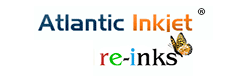 Atlantic Inkjets logo===Press release distributed via EPR Network (http://express-press-release.net/submit-press-release.php)